Pour obtenir une copie de ArcGIS Desktop /To request a copy of ArcGIS DesktopAller sur la page: https://biblio.uottawa.ca/fr/centre-gsg/centre-gsg-logiciels-equipement  /Go to this page: https://biblio.uottawa.ca/en/gsg-centre/gsg-centre-software-and-equipment 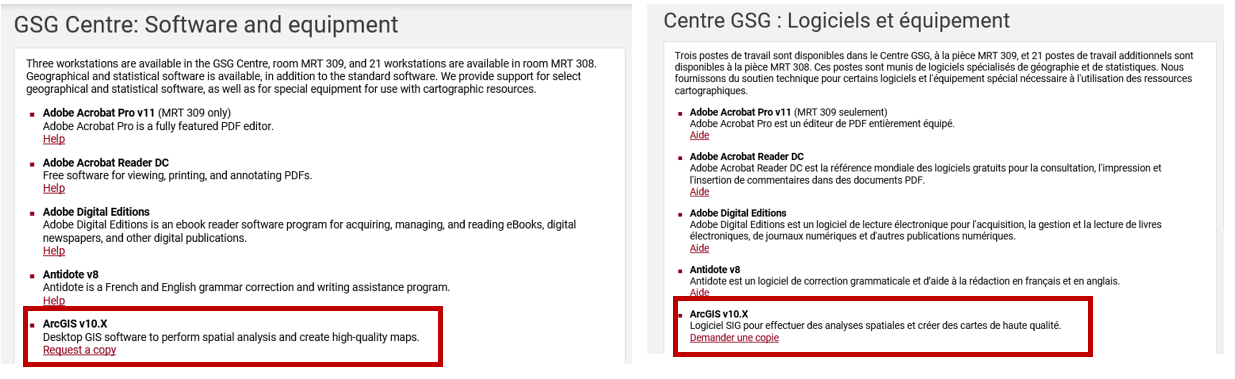 Se connecter à \ Login to : Kivuto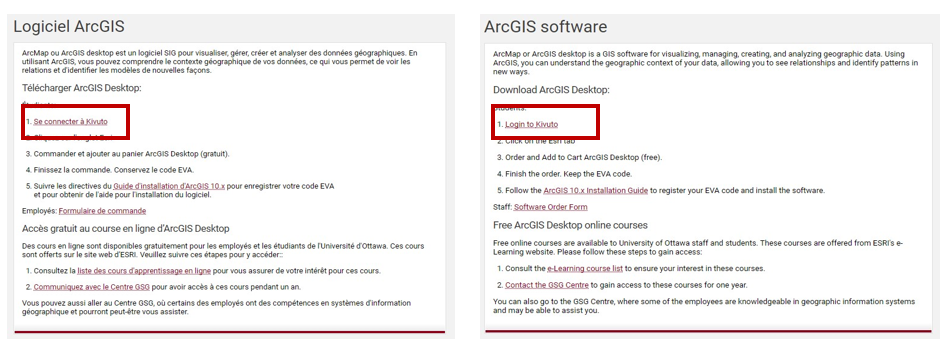 Connectez-vous / Login to : uoZone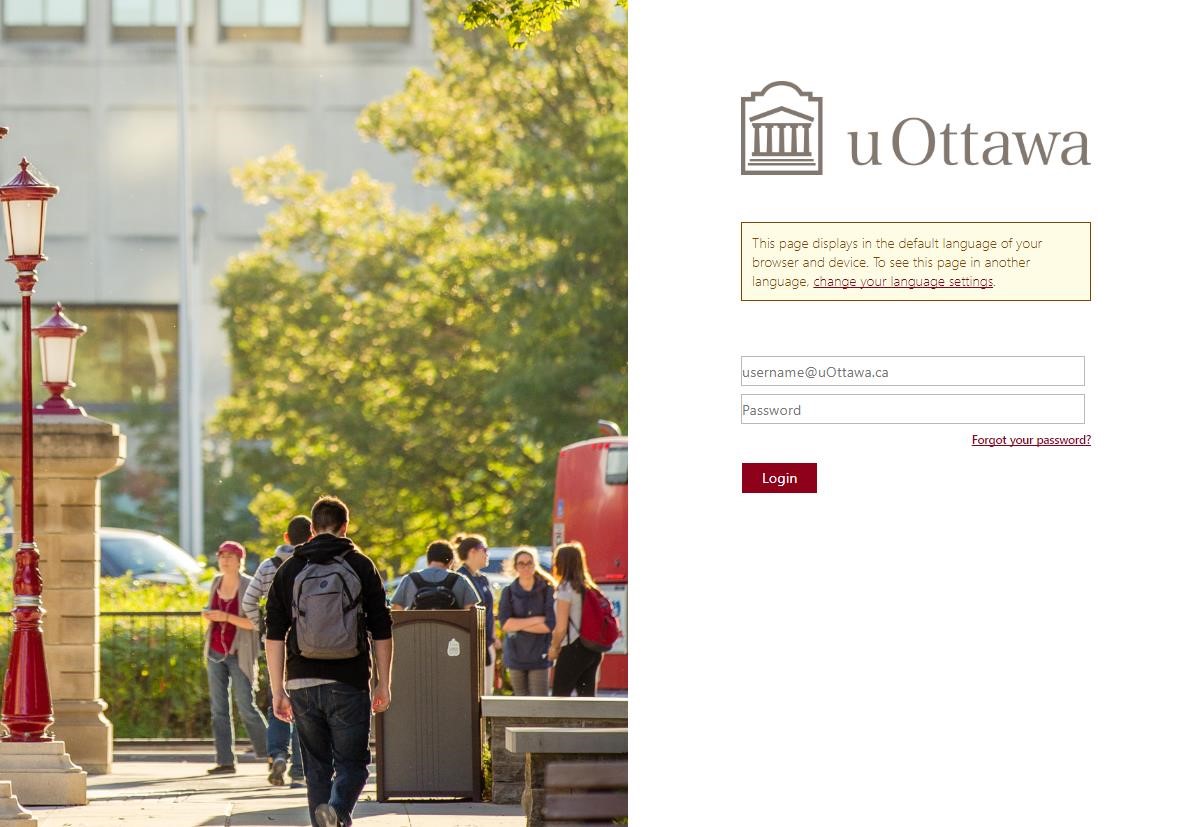 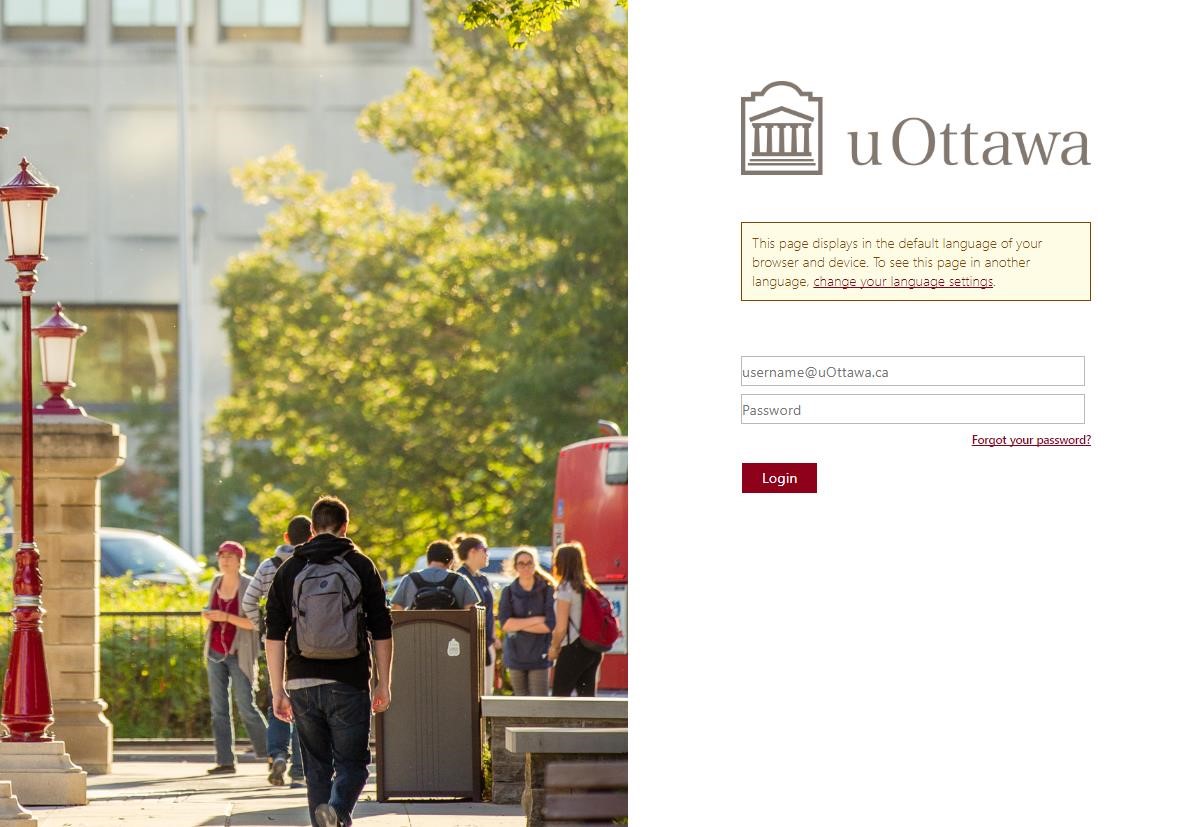 Sous / Under : ESRI ;  Sélectionner / Select :  ArcGIS Desktop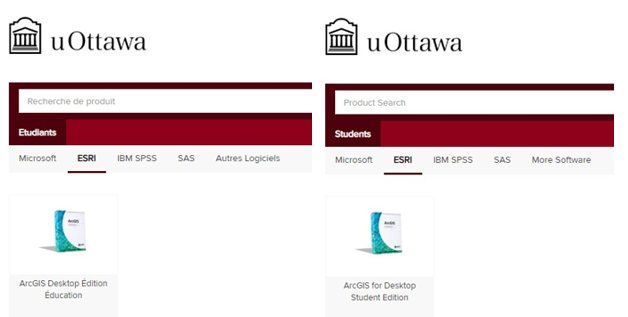 Ajouter au panier / Add to cart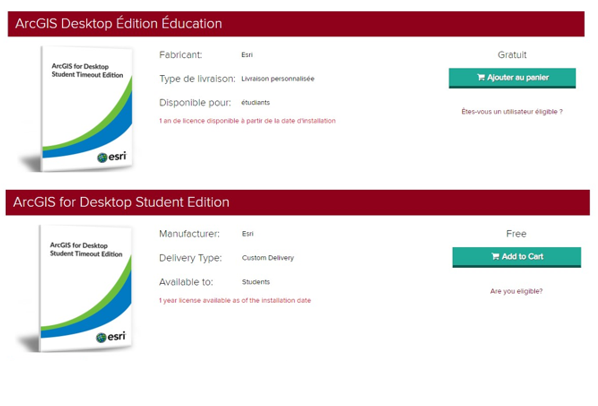 Procéder avec la transaction (Gratuit) / Check Out (Free)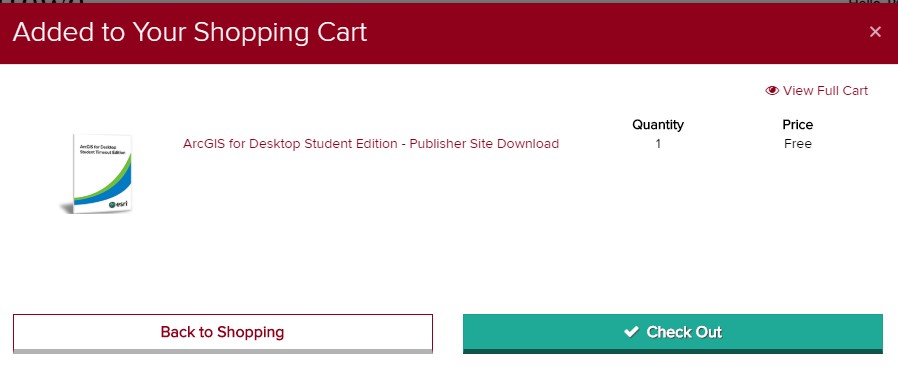 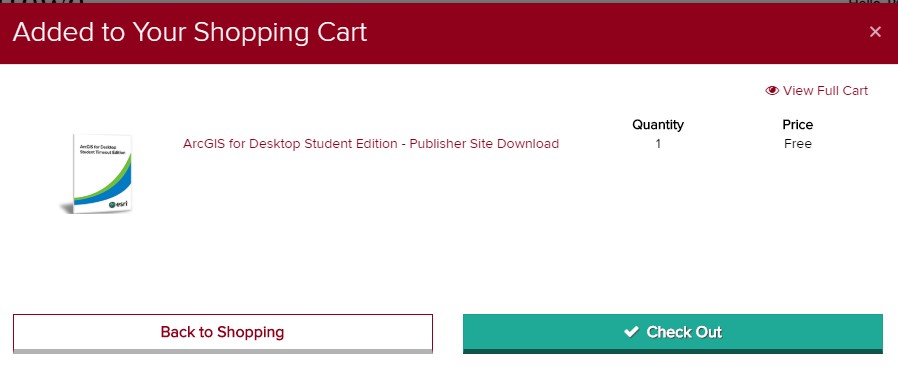 Prenez note du no. de licence EVAxxxxxxx (sera aussi envoyé par courriel)Note the EVAxxxxxx code (will also be sent by email)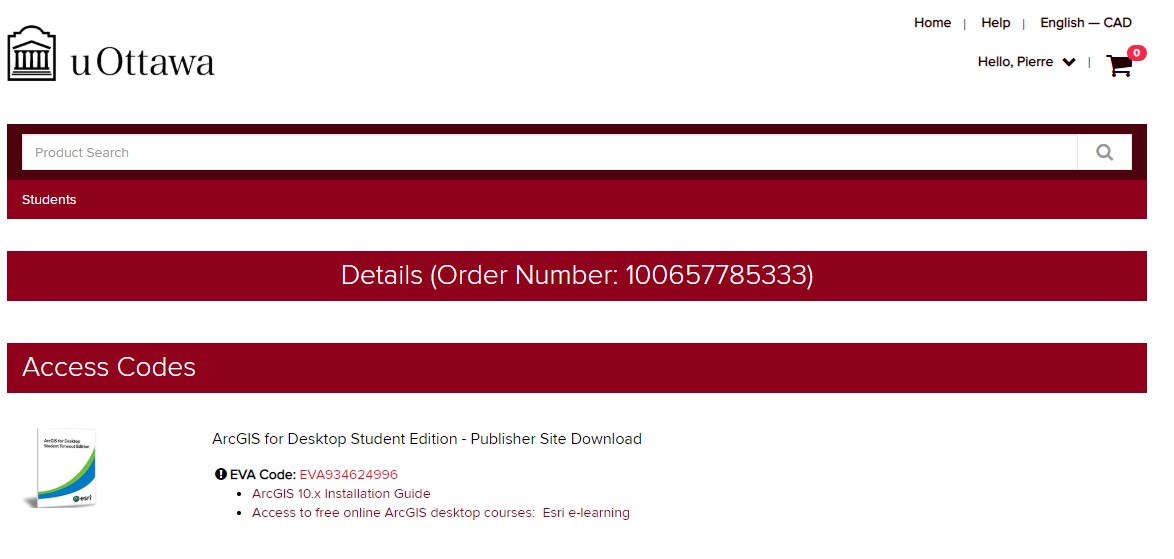 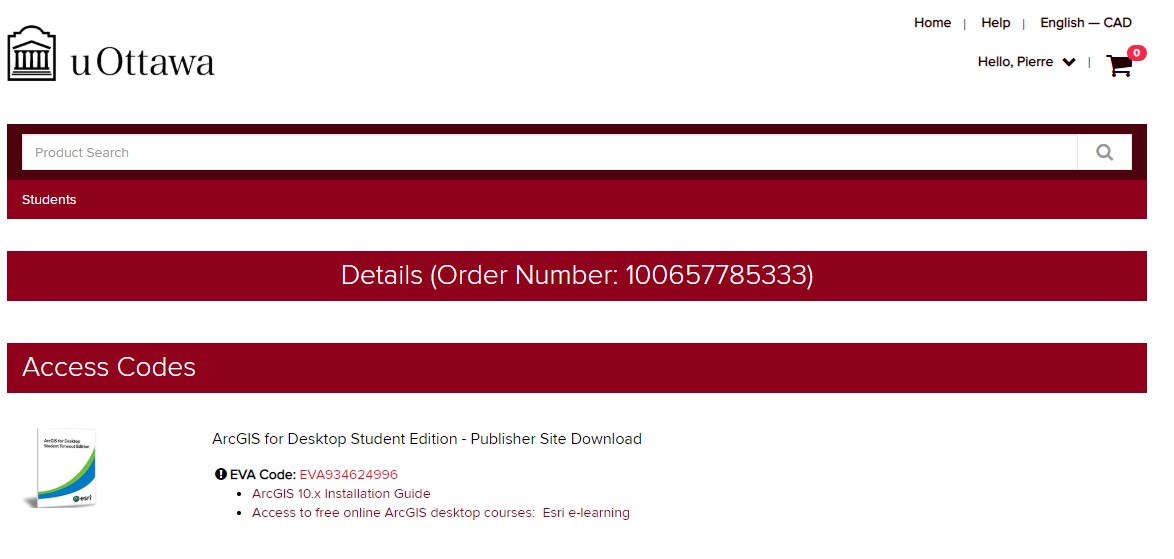 Aller à / Go to : http://www.esri.com/landing-pages/software/arcgis/arcgis-desktop-student-trial Cliquer sur / Click on «I have an ESRI Account»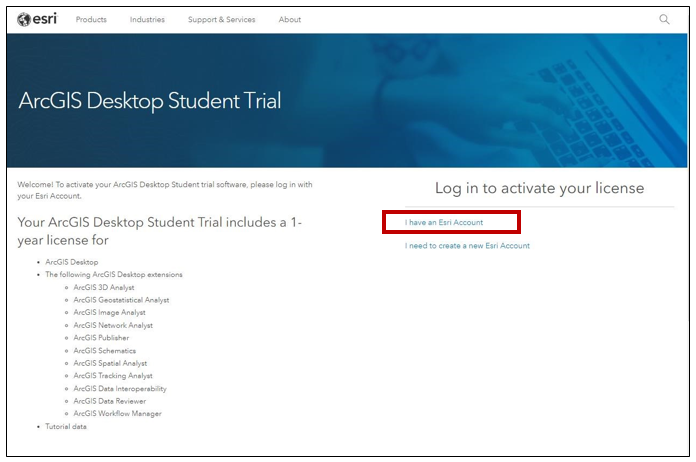 Utiliser / Use « Sign in with Enterprise Login »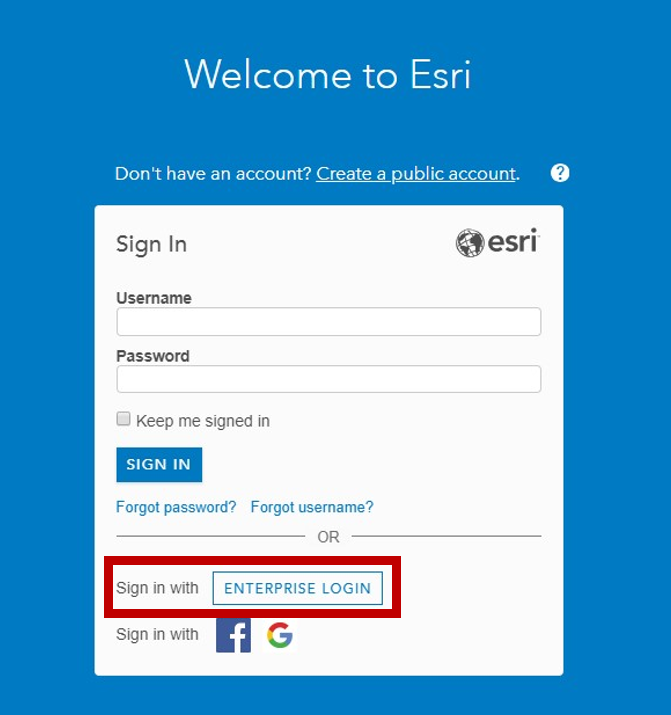 Entrer / Enter :  gsguo … Click Continue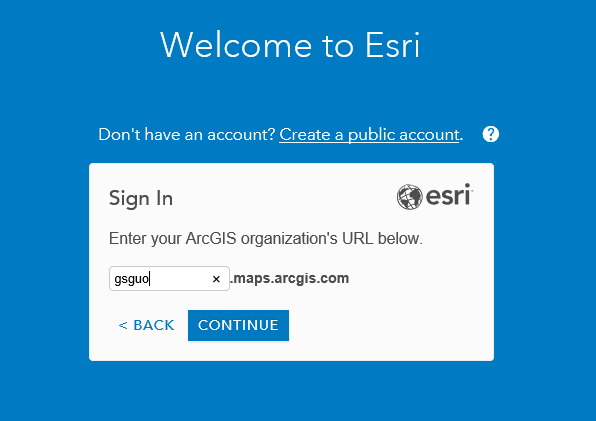 Sign In to your uozone account…Entrer le code d’autorisation et cliquez sur ‘’Activate ArcGIS’’ / Enter the authorization code and click ‘’Activate ArcGIS’’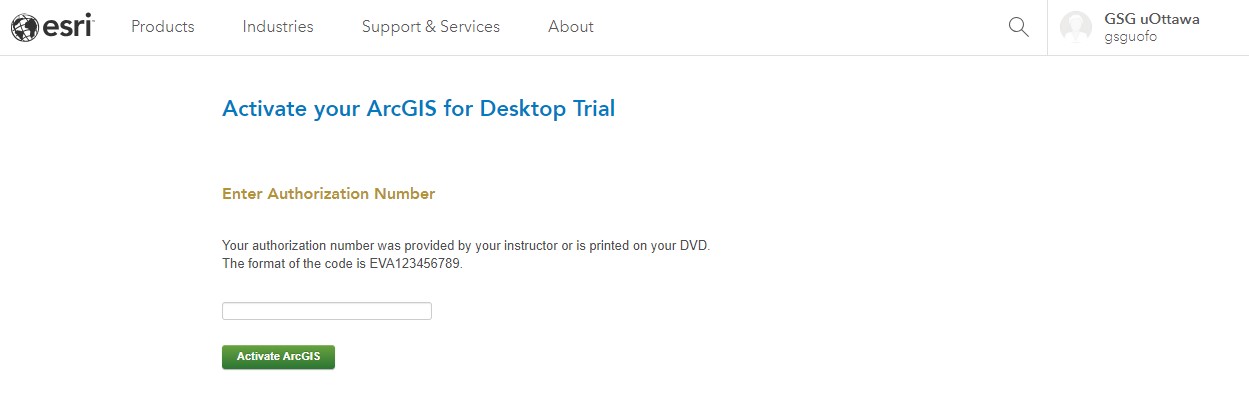 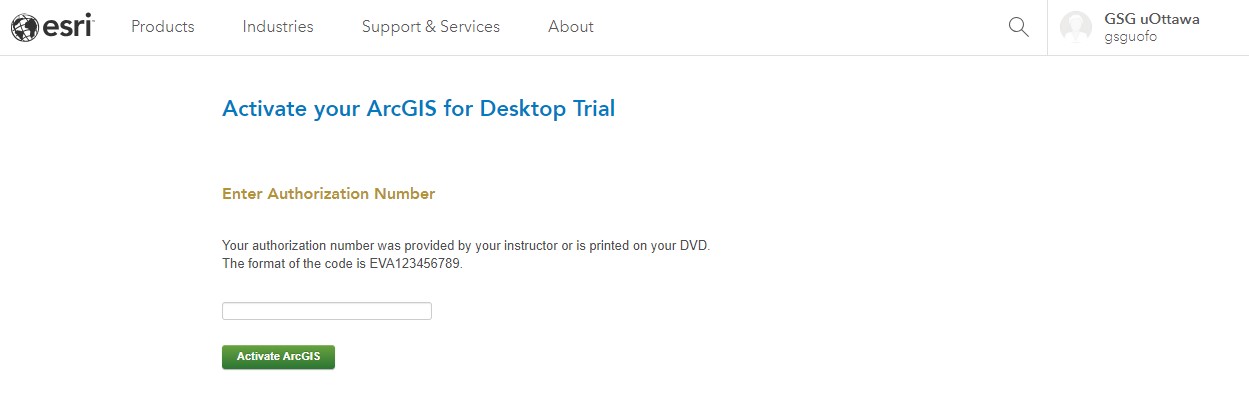 Cliquez sur “ArcGIS 10.6.1 for Desktop’’ (ou version désirée) /Click on ‘’ArcGIS 10.6.1 for Desktop’’ (or preferred version)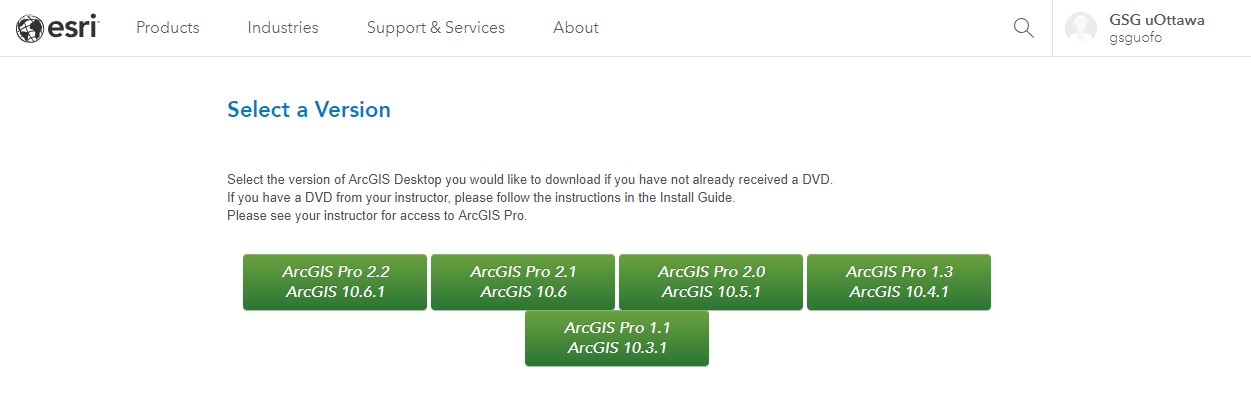 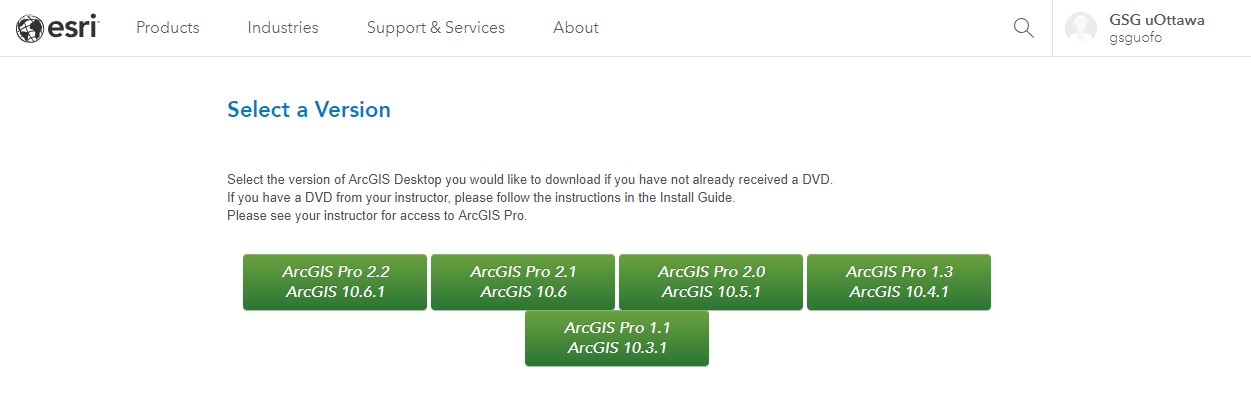 Cliquer “Download” à côté de ‘’ArcGIS for Desktop’’ /Click on “Download” next to ‘’ArcGIS for Desktop’’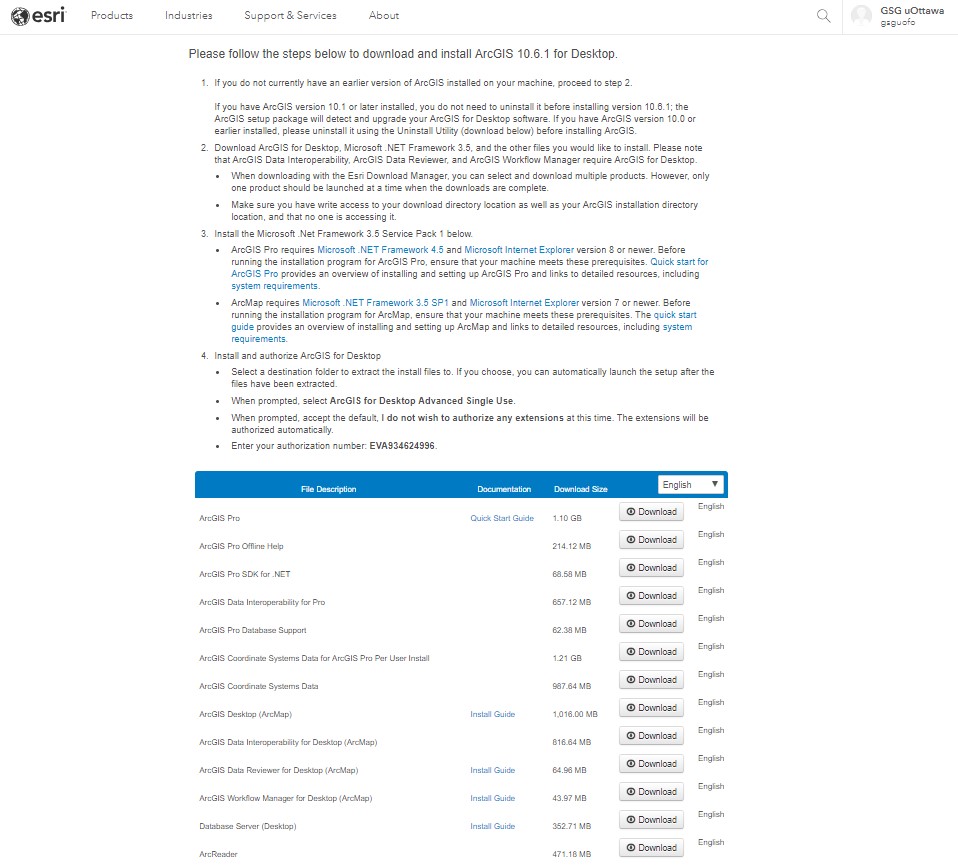 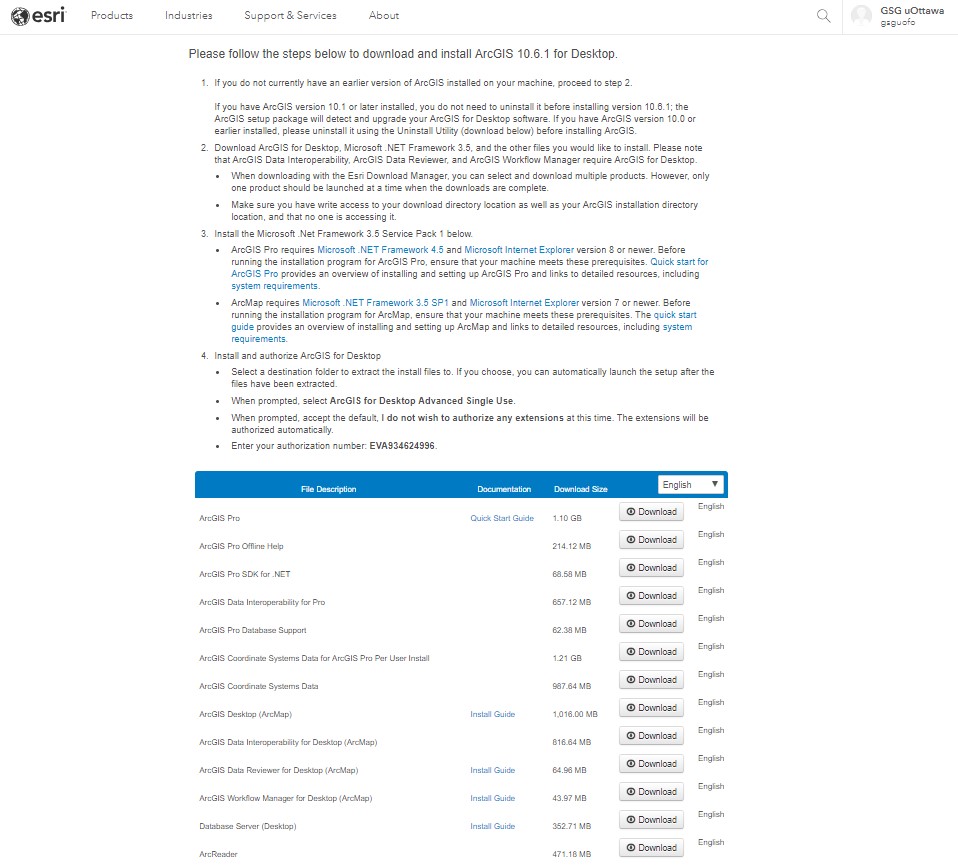 Cliquez sur “Click to download your file now” / Click “Click to download your file now” l 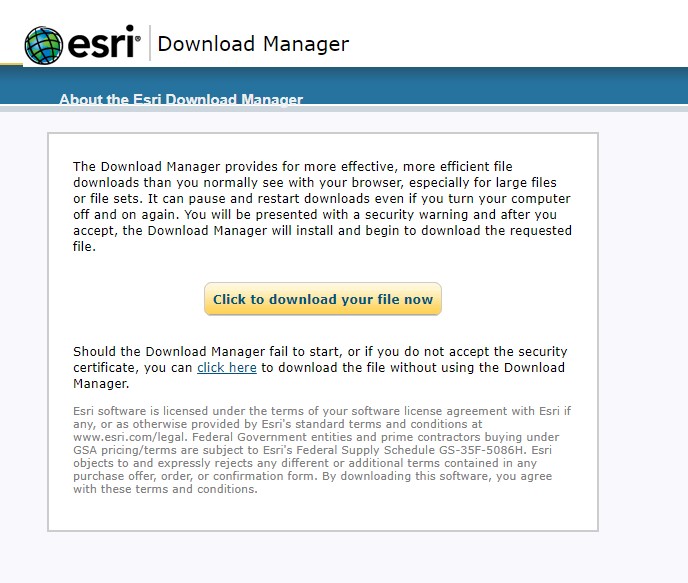 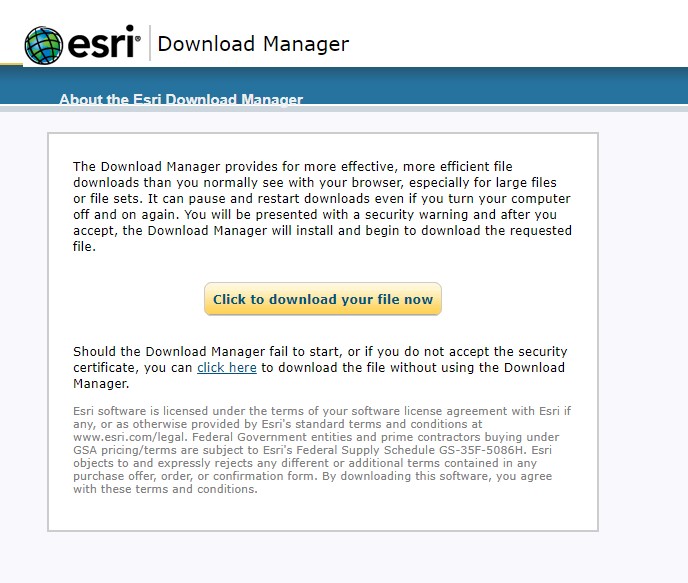 Sauvegarder / Save…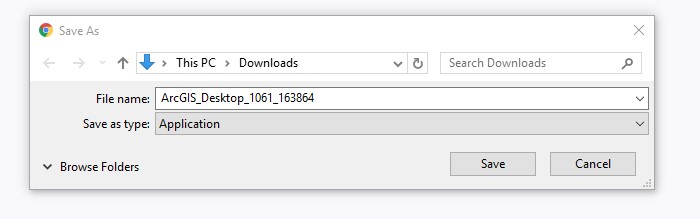 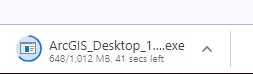 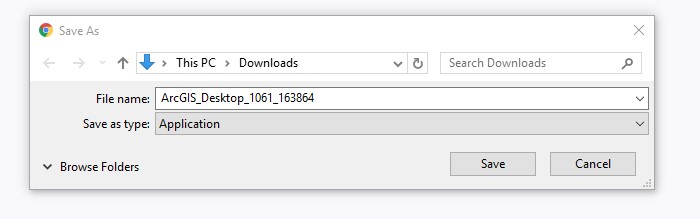 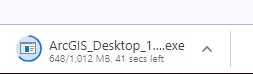 Ouvrir le répertoire “Download” / Open Download folder…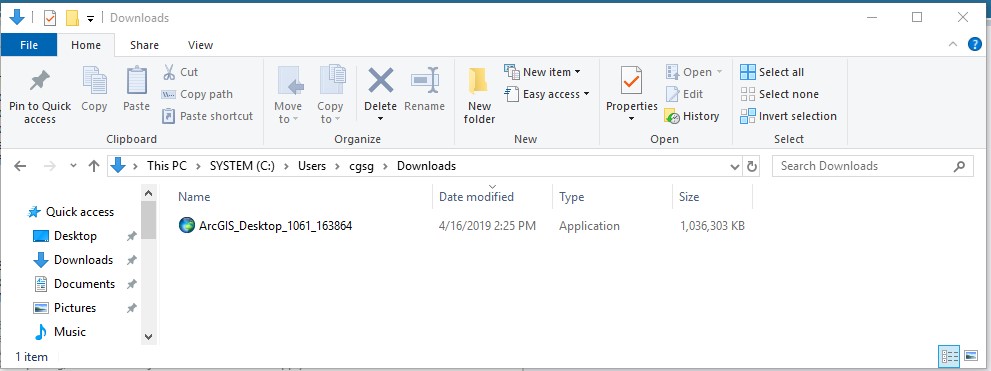 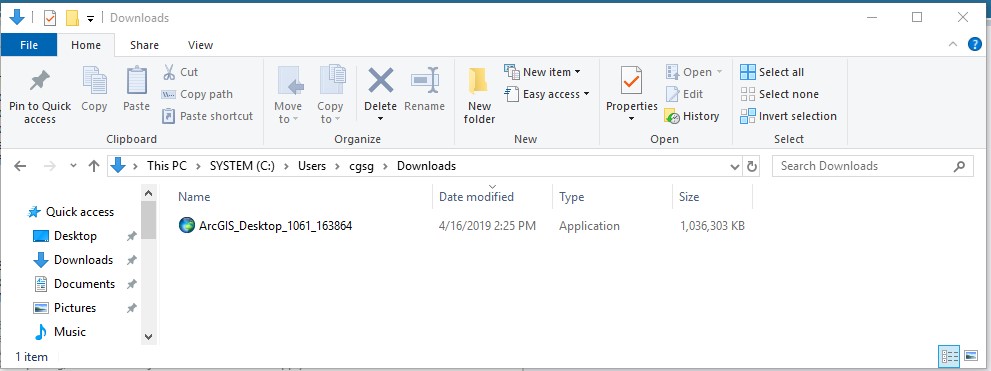 Sélectionnez un dossier de destination et puis cliquez sur ‘’Next’’ / Select a destination folder and then click ‘’Next’’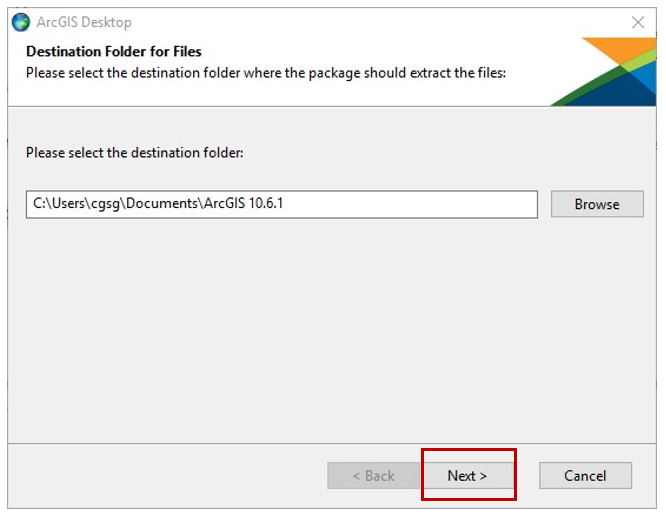 Lorsque les fichiers d’installation ont été extraits sur votre ordinateur avec succès, cliquez sur ‘’Close’’ /Once the installation files have been successfully extracted to your computer, click ‘’Close’’ 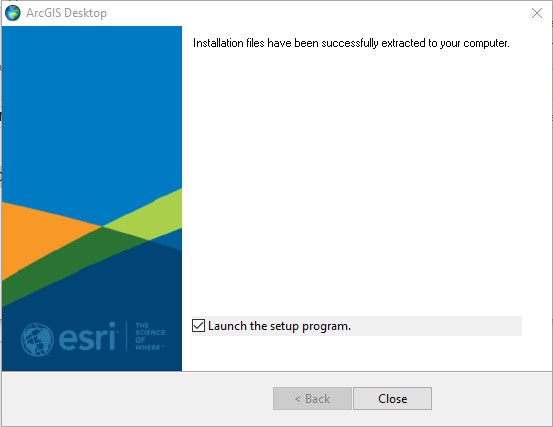 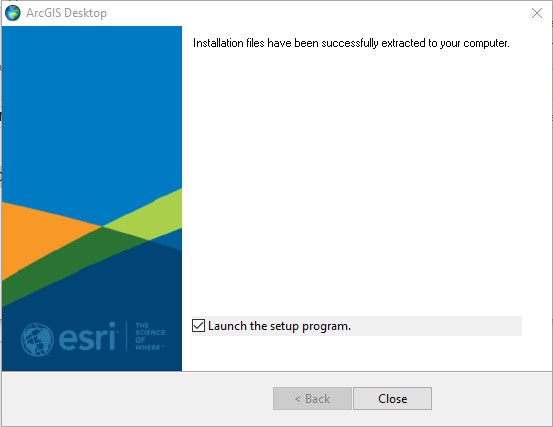 Cliquez sur ‘’Next’’ / Click ‘’Next’’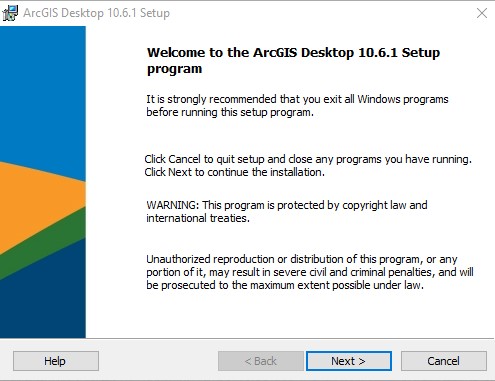 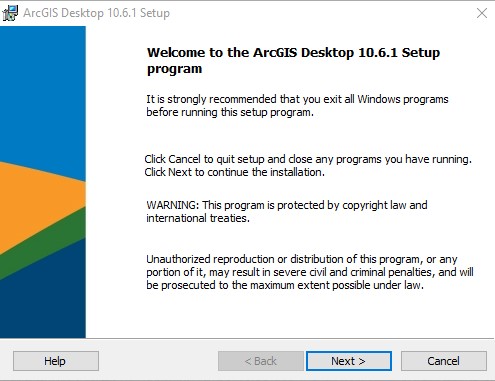 Lisez et acceptez le contrat de licence et cliquez sur ‘’Next’’ /Read and accept the license agreement. Click ‘’Next’’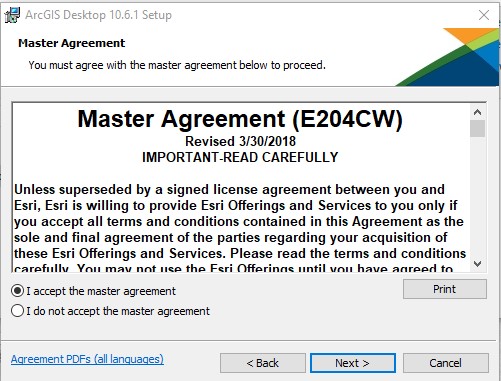 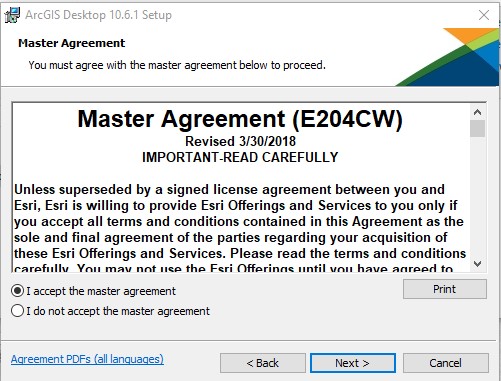 Choisissez ‘’Complete’’ et puis cliquez sur ‘’Next’’ / Chose ‘’Complete’’ and then click ‘’Next’’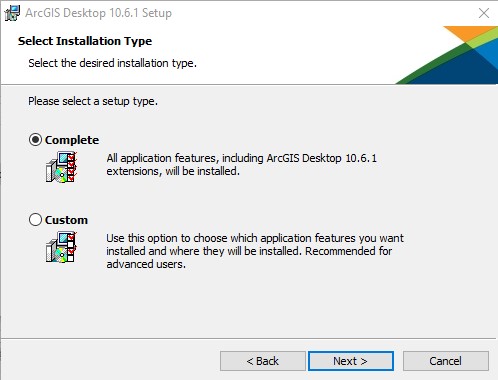 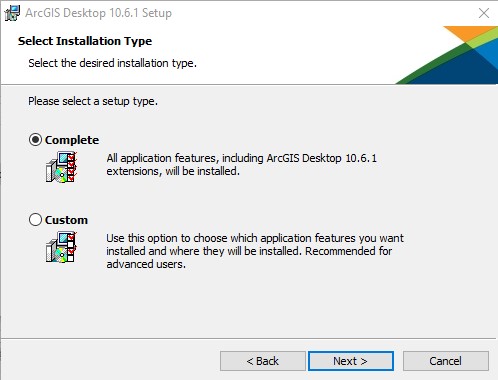 Sélectionnez un dossier où l’application sera installée et puis cliquez sur ‘’Next’’ /Select a folder where the application will be installed and then click ‘’Next’’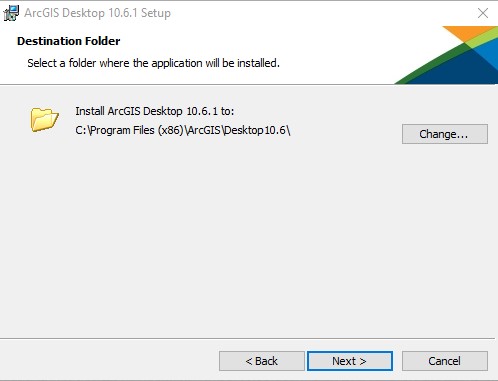 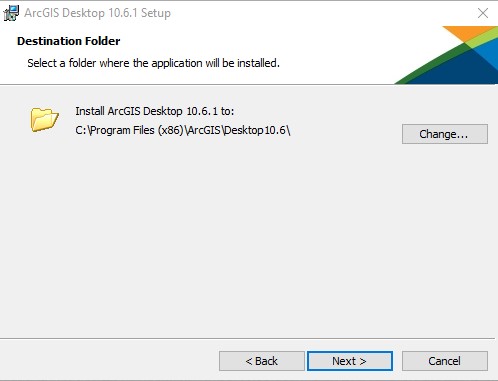 Ciquer sur ‘’Next’’ / click ‘’Next’’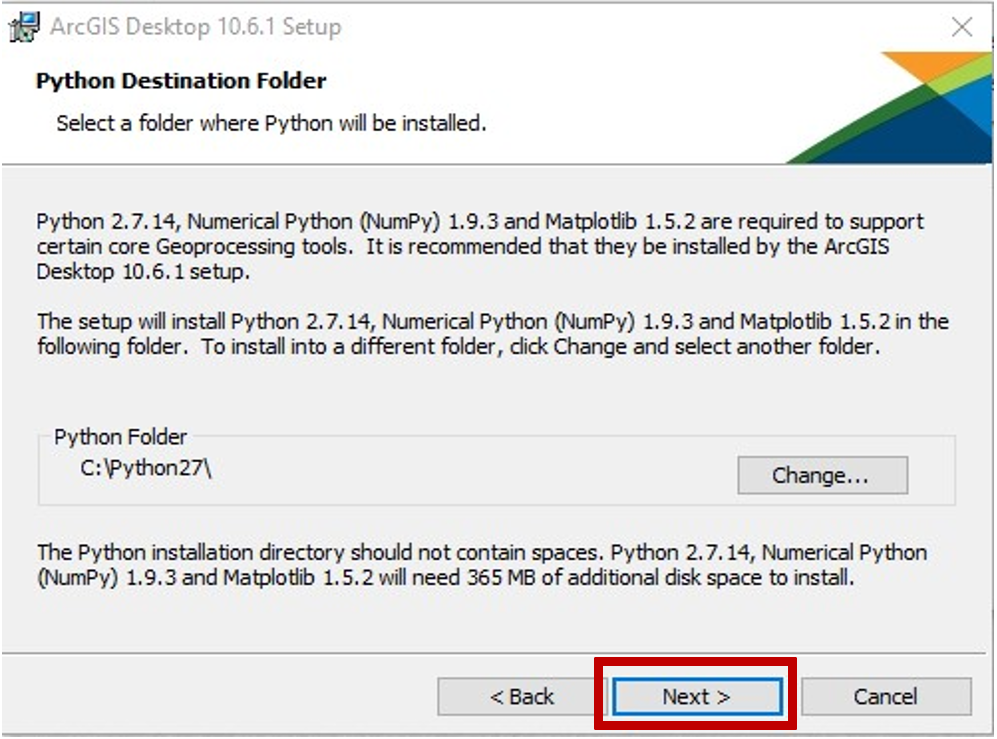 Cliquez sur ‘’Install’’ pour commencer l’installation / Click ‘’Install’’ to begin the installation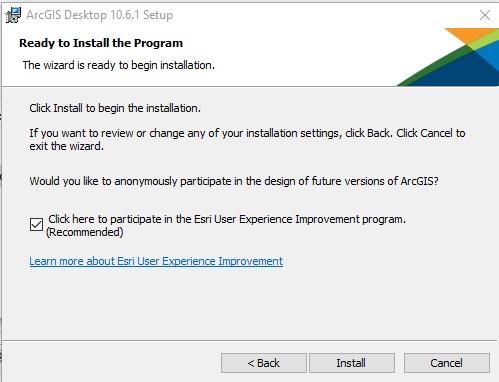 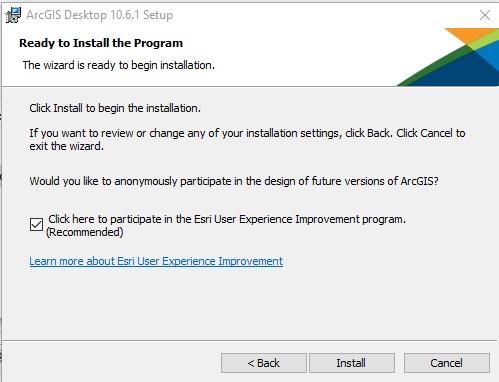 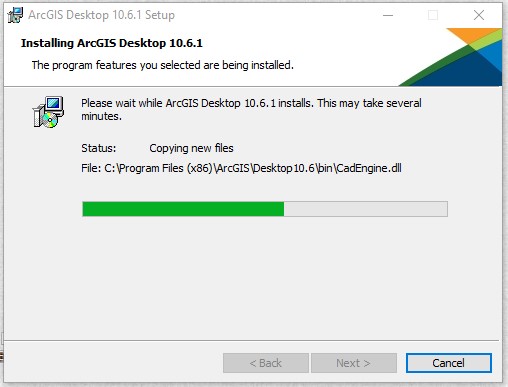 Lorsque le processus d’installation est terminé, cliquez sur ‘’Finish’’ pour quitter l’installation /Once the installation process has been completed, click ‘’Finish’’ to exit the installation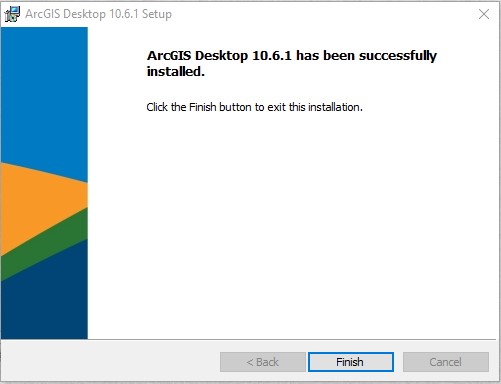 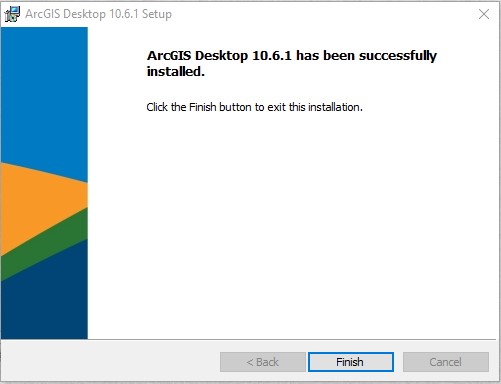 Sélectionnez “Advanced (ArcInfo) Single Use” et cliquez sur “Authorize Now” /Select “Advanced (ArcInfo) Single Use”and click “Authorize Now”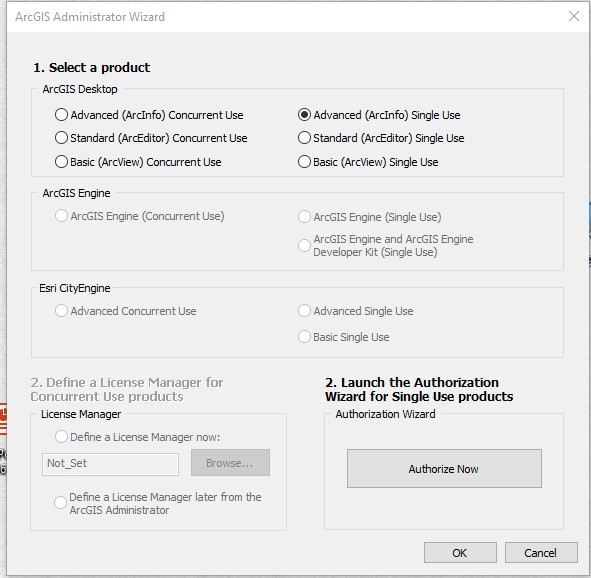 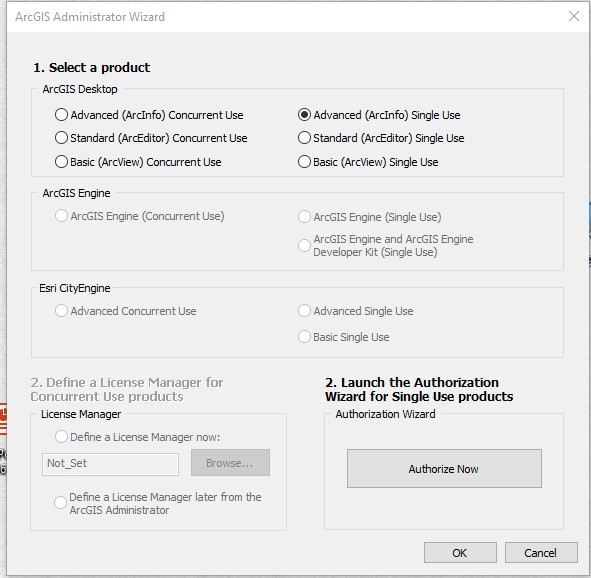 Sélectionnez “I have installed my software and need to authorize it” et cliquez sur ‘’Next’’ / Select “I have installed my software and need to authorize it” and click “Next”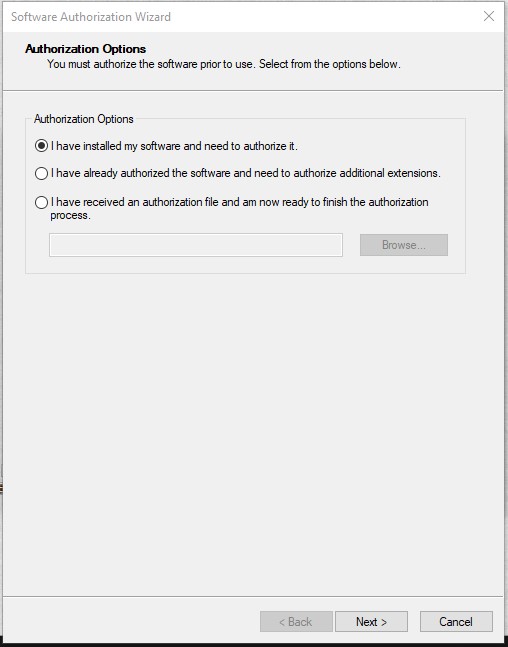 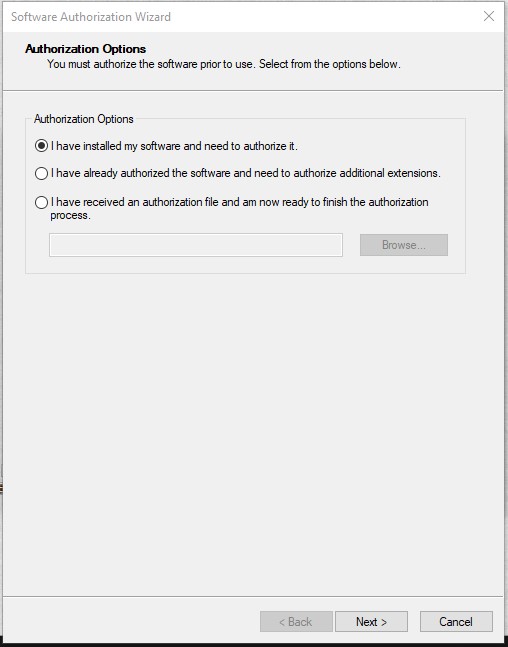 Sélectionnez comme montré et cliquez sur “Next” (les extensions seront automatiquement autorisées) /Select as shown and click ‘’Next’’ (the extensions will be automatically authorized)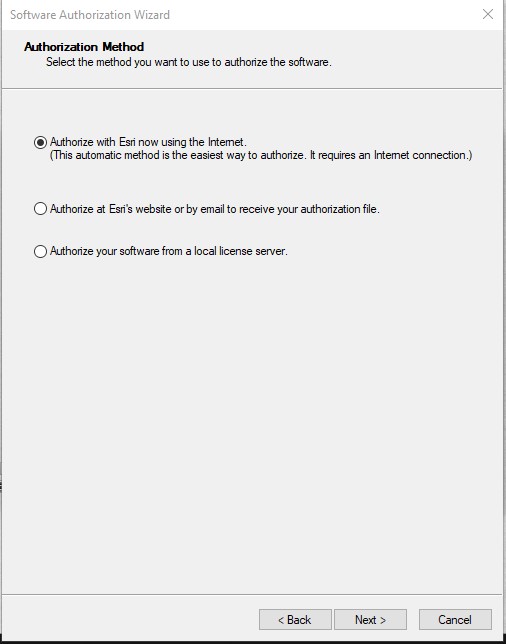 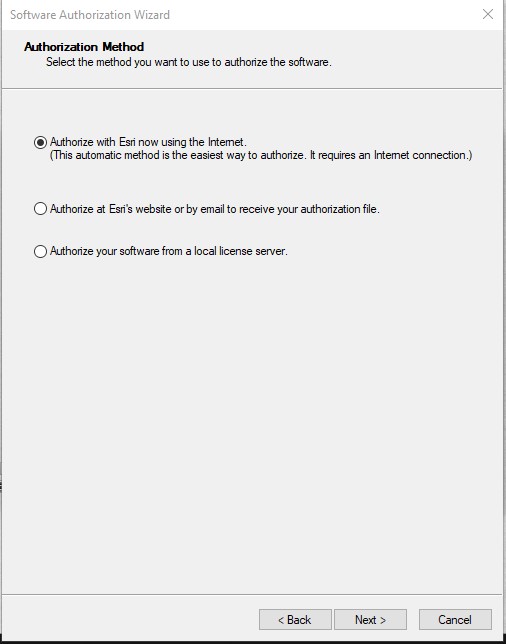 Compléter avec l’information de votre “ESRI Global Account” et puis cliquez sur “Next” /Fill using same information as your ‘’ESRI Global Account’’ and click ‘’Next 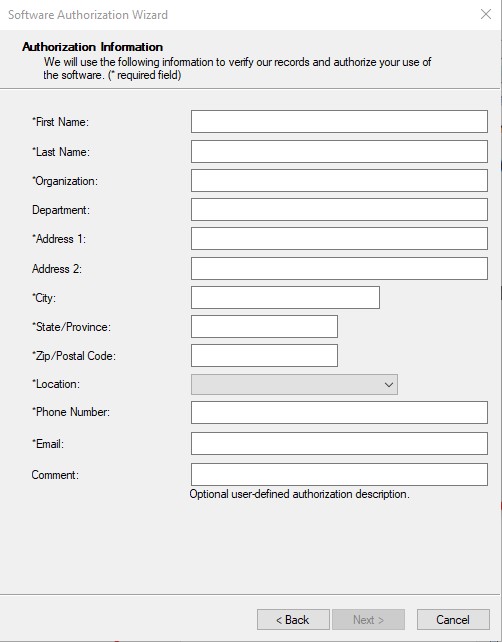 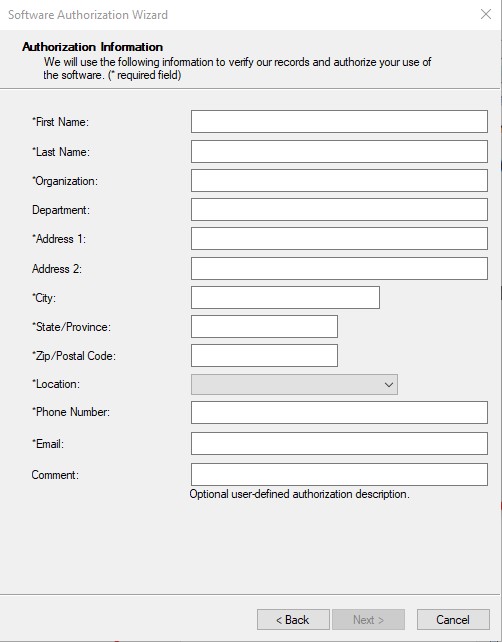 Faire les mêmes sélections que celles de votre “ESRI Global Account” et cliquez sur “Next” /Select same information as for your ESRI Global Account and click ‘’Next’’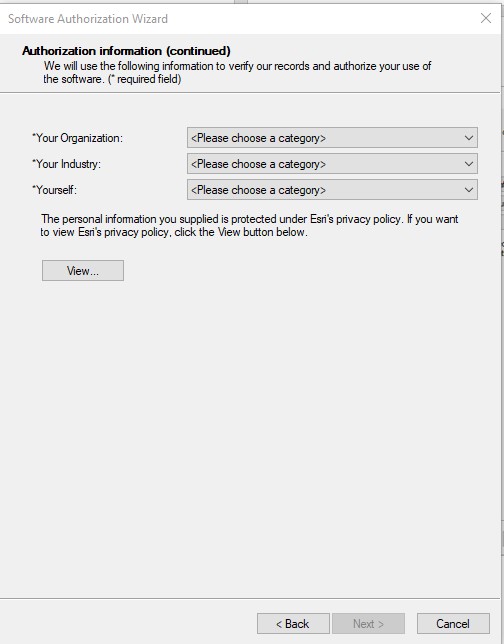 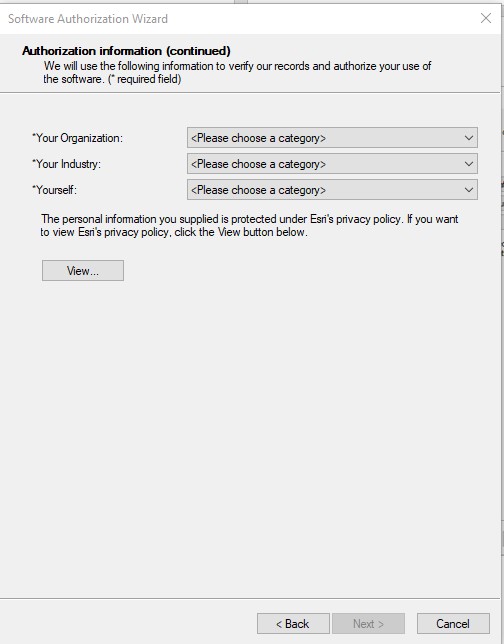 Entrer votre numéro d’autorisation et cliquez sur “Next”/Enter Authorization number and click ‘’Next’’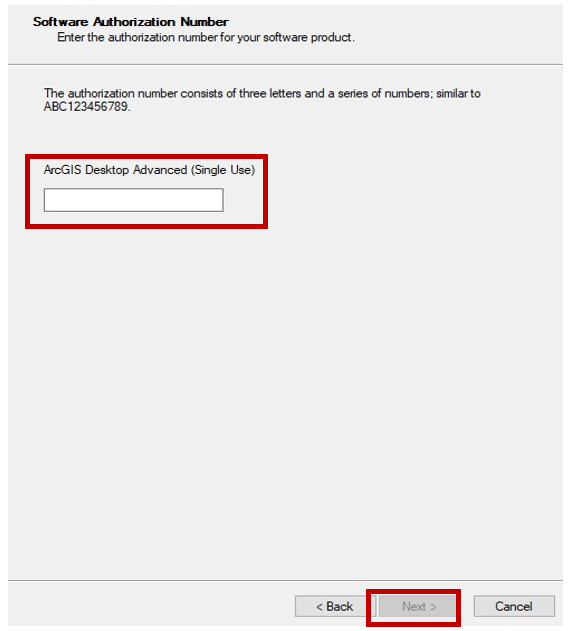 Sélectionnez comme montré et cliquez sur “Next” (les extensions seront automatiquement autorisées) /Select as shown and click ‘’Next’’ (the extensions will be automatically authorized) 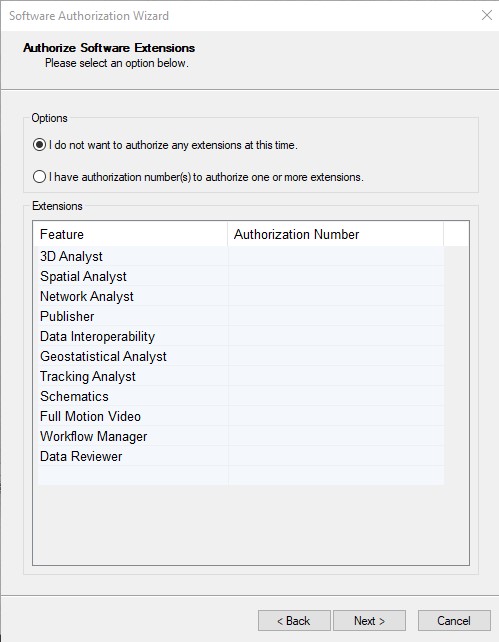 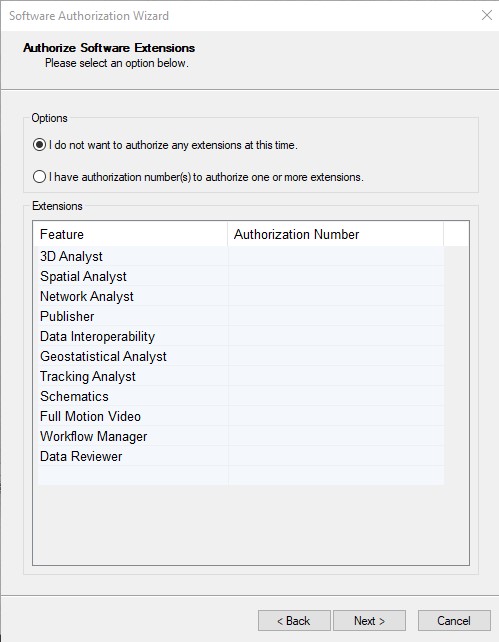 Cliquez sur ‘’Next’’ / Click ‘’Next’’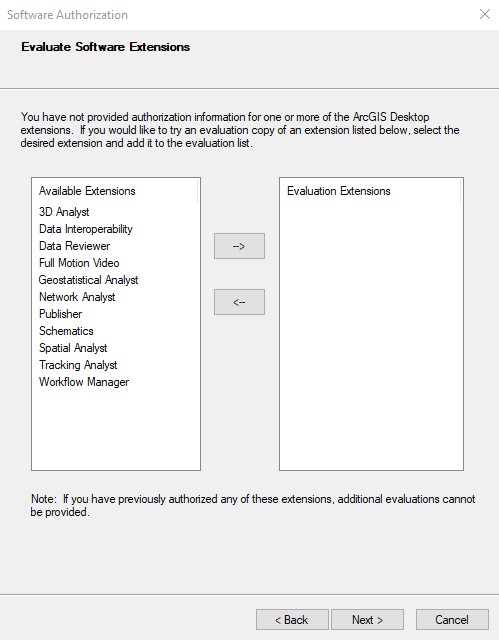 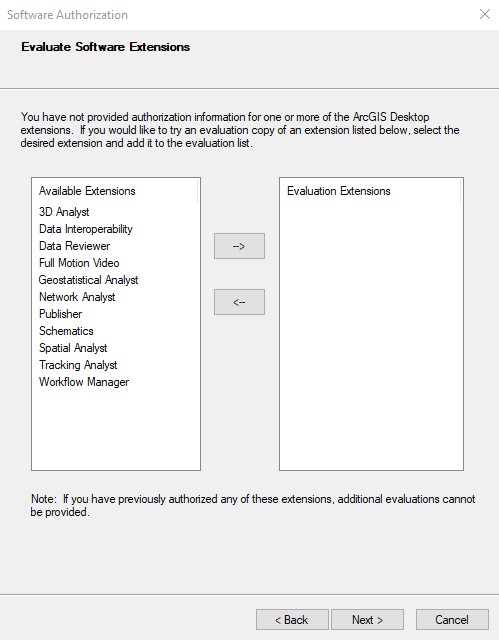 Cliquez sur ‘’Finish’’ / Click ‘’Finish’’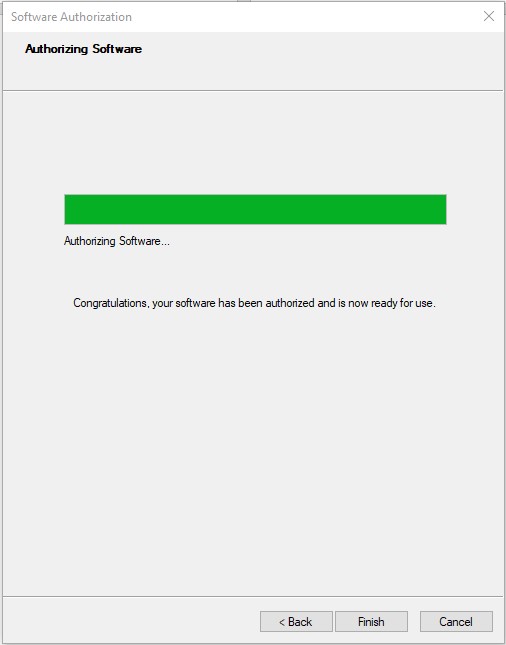 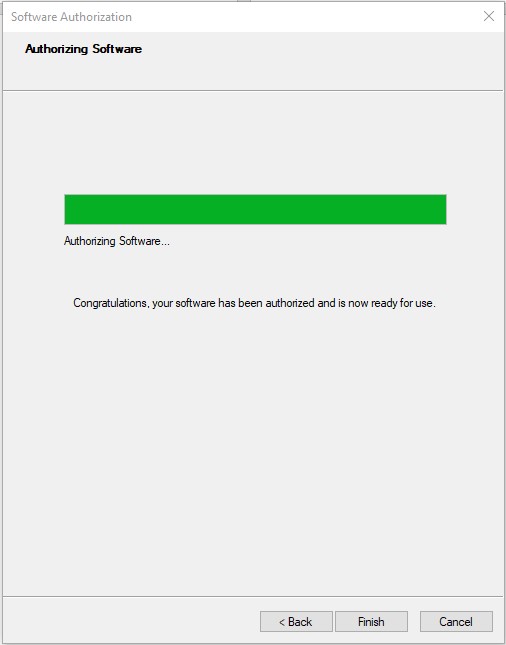 Cliquez sur ‘’OK’’ / Click ‘’OK’’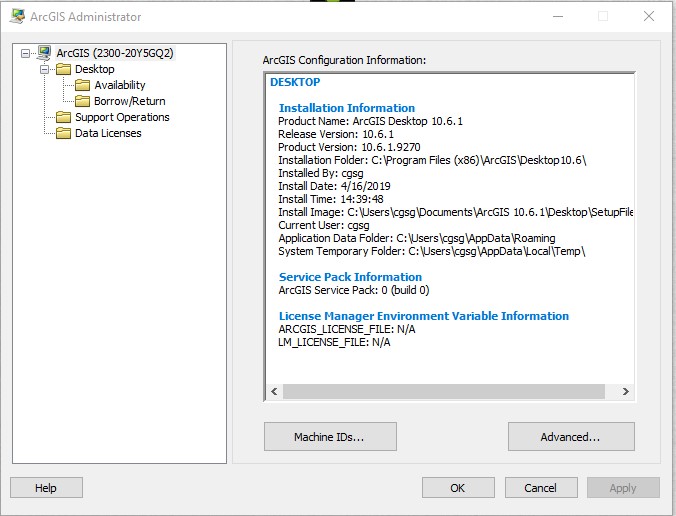 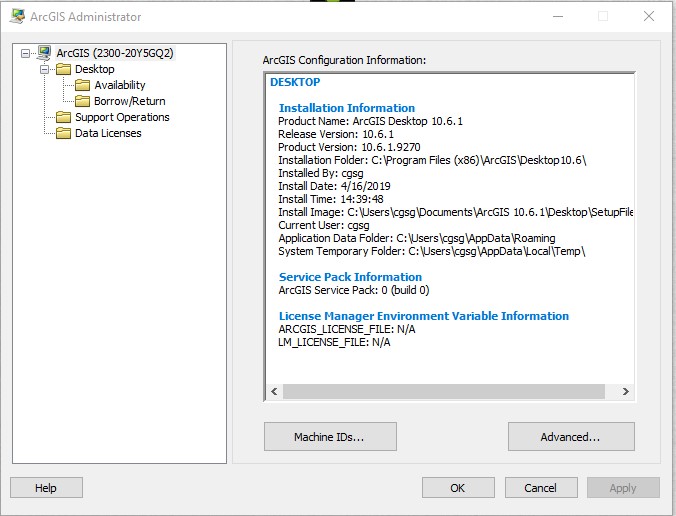 